Request Reference: 1718239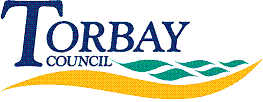 Date received: 15 May 2017Date response sent: 8 June 2017 1. 	The total number of computers on the network in your head council office (including laptops, but excluding mobile devices such as phones and iPads)7002. 	The total number of computers on the network in your head office (including laptops, but excluding mobile devices such as phones and iPads) that have Microsoft Windows XP as their operating system1 (this is a virtual system not physical).3. 	The amount of money spent, or allocated to spend, on upgrading the Windows XP operating system in the current financial yearzero4. 	The total amount of any monies paid to Microsoft for services relating to support for Windows XP in the 2013/14, 2014/15, 2015/16 and 2016/17 financial yearsZero – No payments have been made to Microsoft for services to support Windows XP